Vypracovanie PL trojuholníka  PL útvary spolu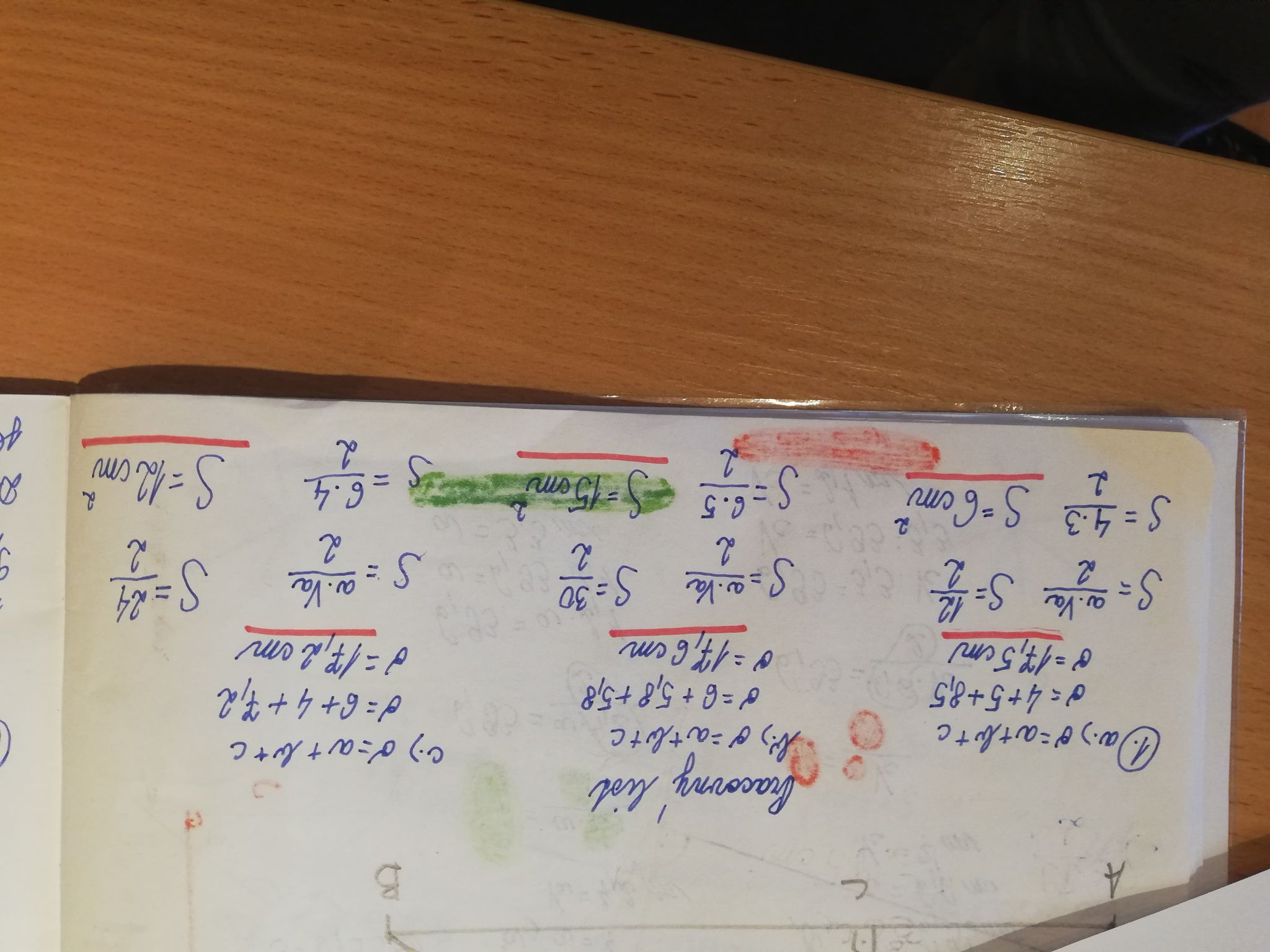 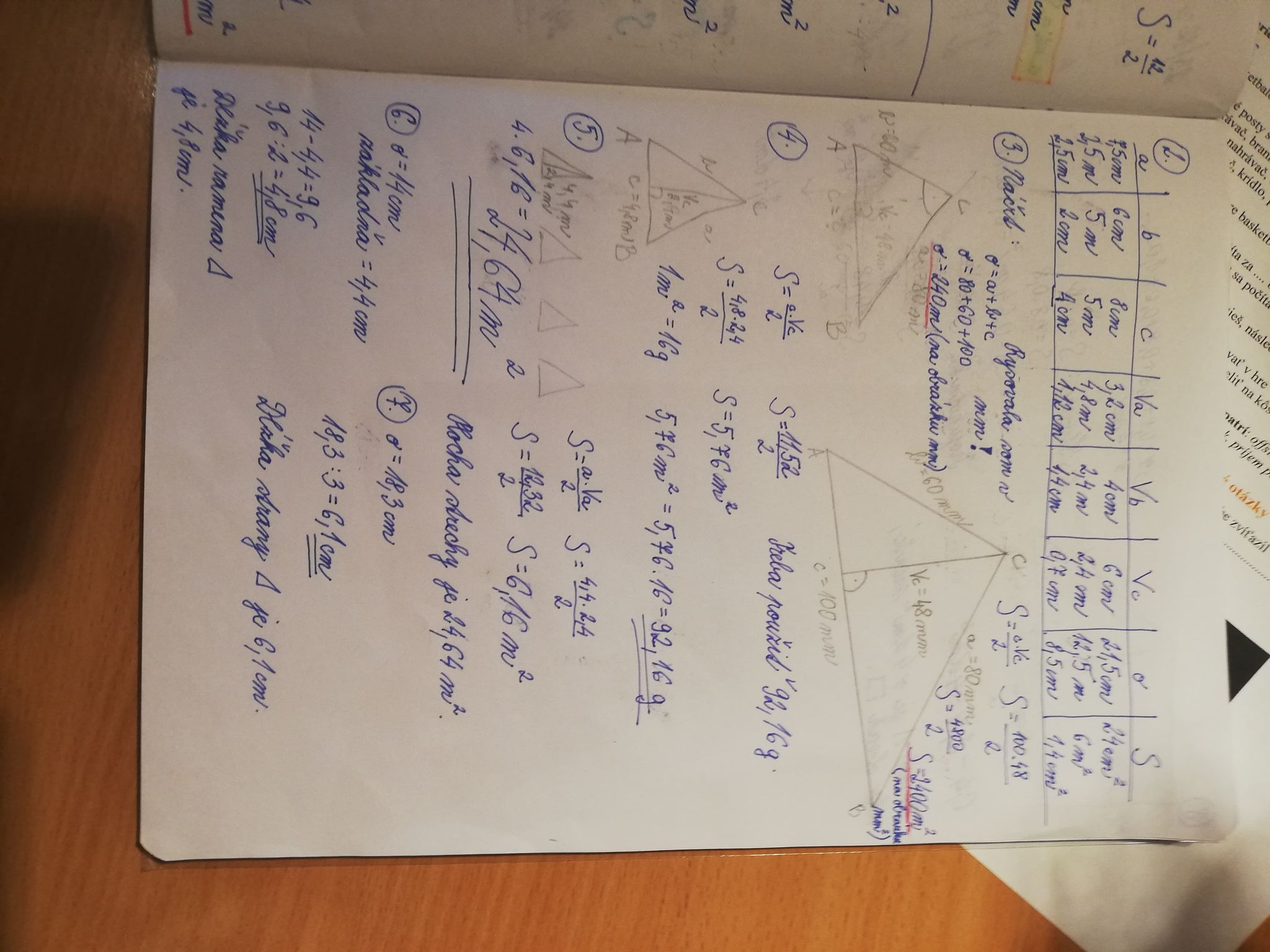 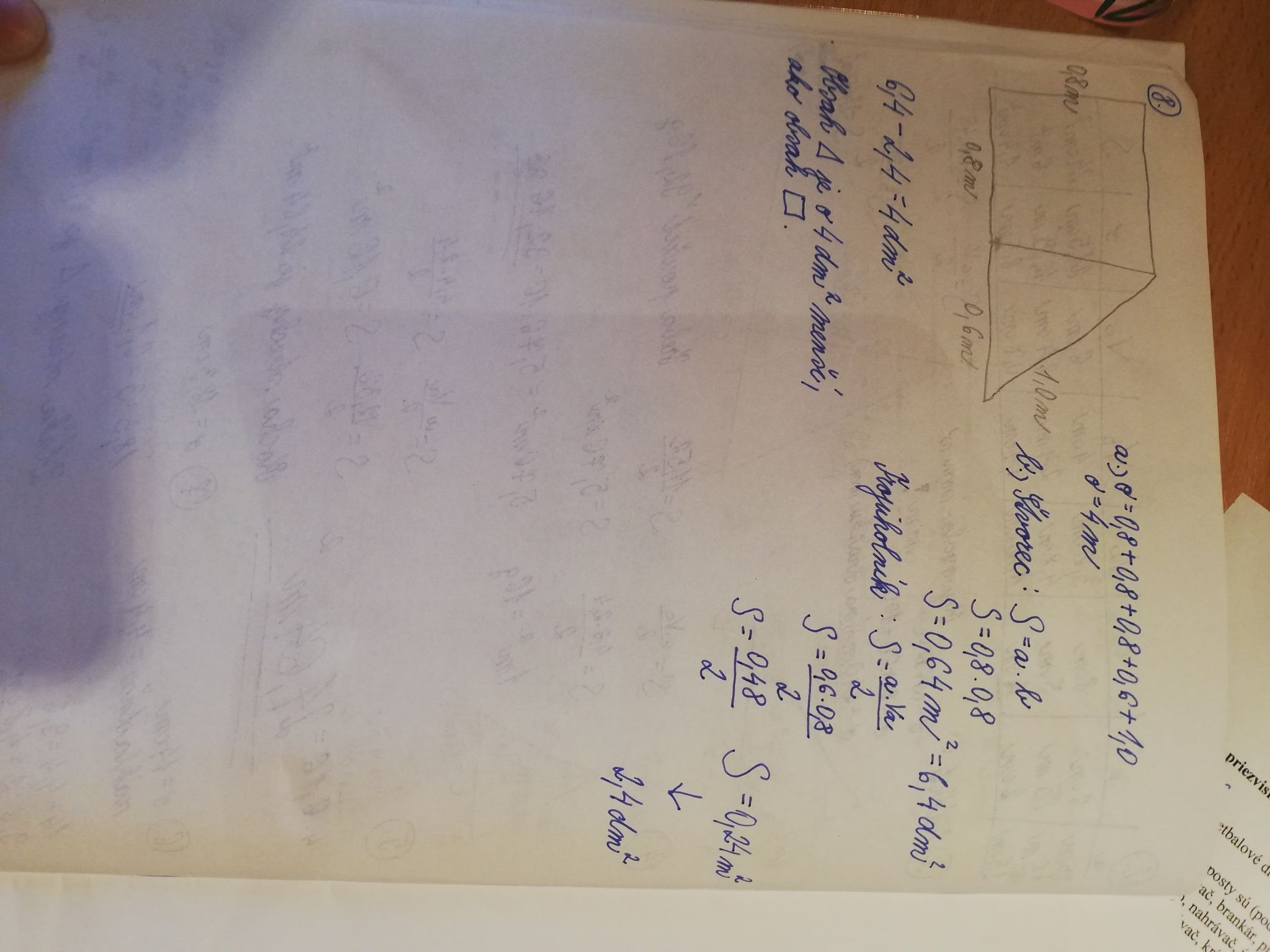 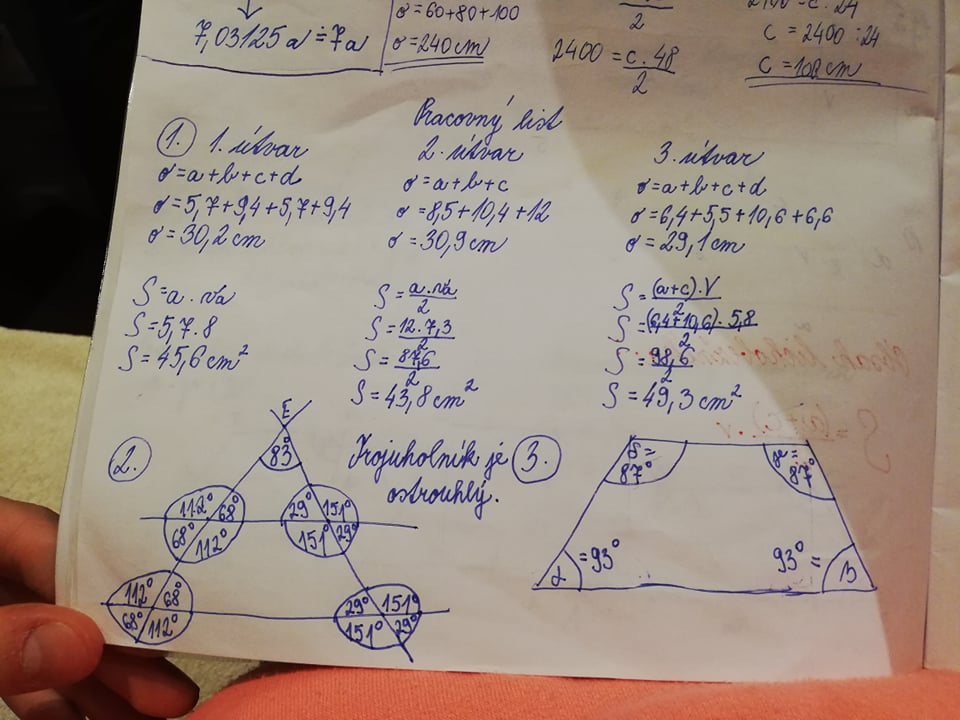 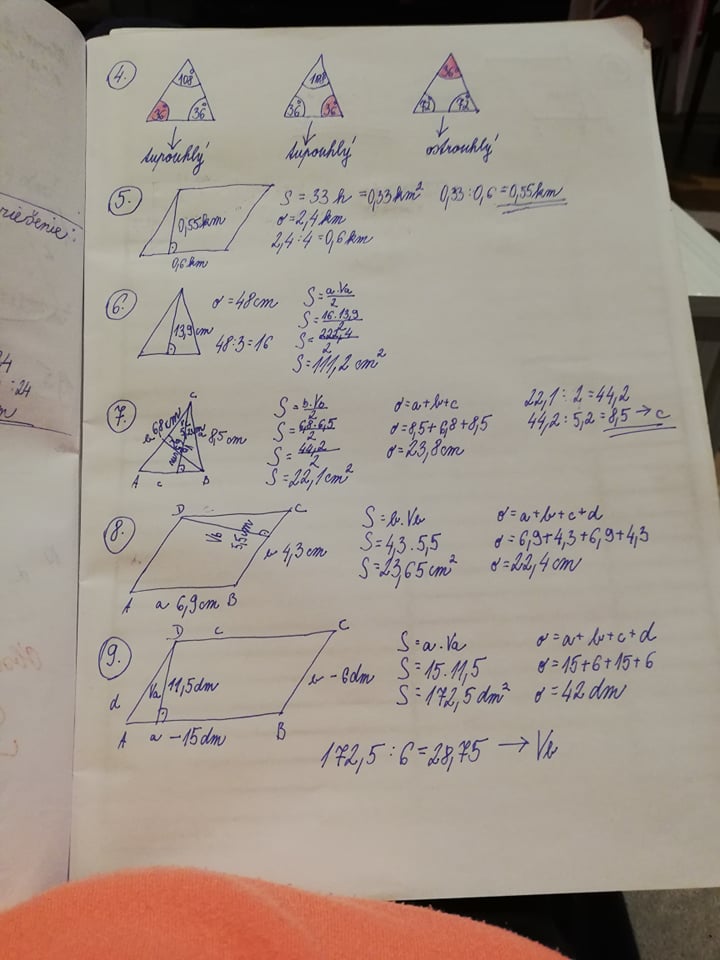 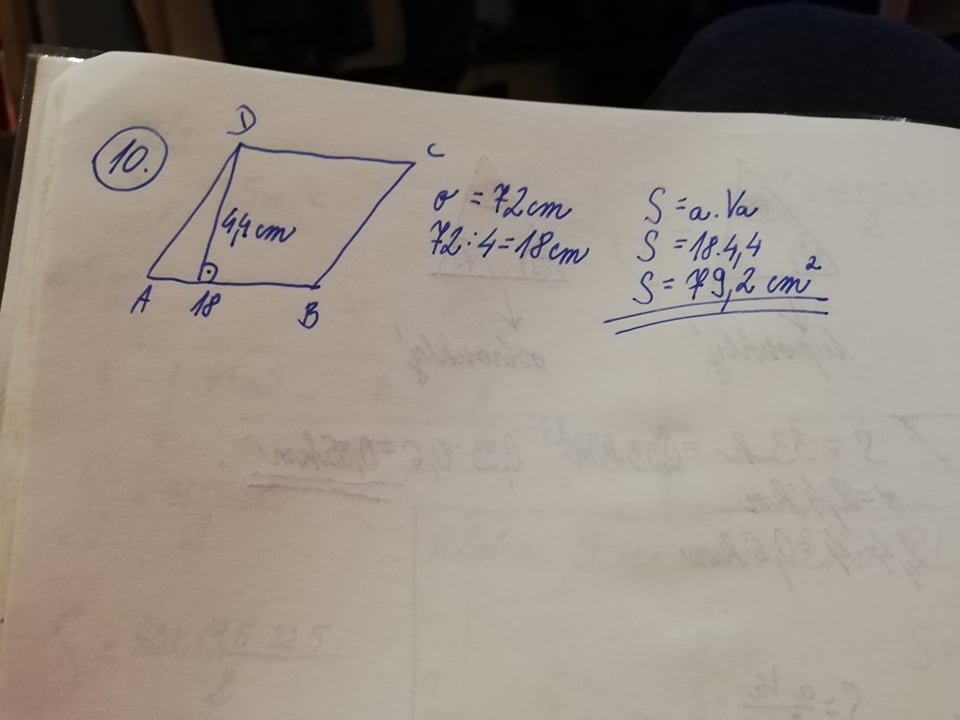 